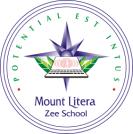 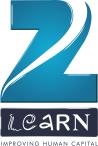 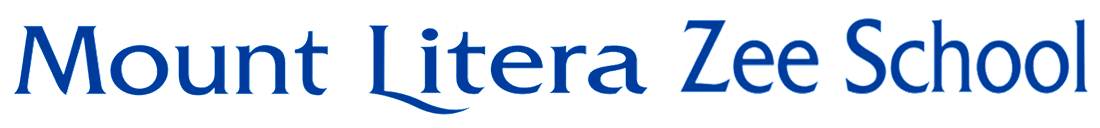 AN ENGLISH MEDIUM, CO-EDUCATIONAL SCHOOLAffiliated to CBSE, New Delhi (Affiliation No.: 2132852)                                                             SESSION:2022-23DATE: 3RD  APRIL, 2022FROM: OFFICETO: ALL STAFFCONTENT: SCHOOL TIMINGS -MONDAY TO THURSDAY W.E.F. 5TH  APRIL, 2022 -I & IICIRCULAR NO.: MLZS-MZN/CIR-STAFF/2022-23/006CLASS I & IINOTE: - NO STUDENT WILL BE ALLOWED TO ENTER THE SCHOOL PREMISES AFTER 8:15 AM. SCHOOL GATES WILL BE LOCKED AT 8:15 AM SHARP.PARENTS WHO COME TO PICK THEIR WARDS  MUST REACH THE SCHOOL PREMISES BY 12:45 PM.REGARDSMLZSTIMINGS-MONDAY TO THURSDAYPERIODREPORTING TIME FOR TEACHERSBY 7:20 AMREPORTING TIME FOR STUDENTSBY 8:15 AMCLASS TEACHER PERIOD/ATTENDANCE8:15 AM TO 8:20 AMASSEMBLY8:20 AM TO 8:40 AMFIRST PERIOD8:40 AM T0 9:15 AMSECOND PERIOD9:15 AM TO 9:50 AMTHIRD PERIOD9:50 AM TO 10.25 AMRECESS 10:25 AM TO 10:55 AMFOURTH PERIOD10:55 AM TO 11:30 AMFIFTH PERIOD11:30 AM TO 12.05 PMSIXTH PERIOD12:05 PM T0 12:40 PMCLASS TEACHER PERIOD12:40 PM TO 12:45 PMDEPARTURE12:45 PM TO 12:50 PMDEPARTURE FOR TEACHERS2:30 PM